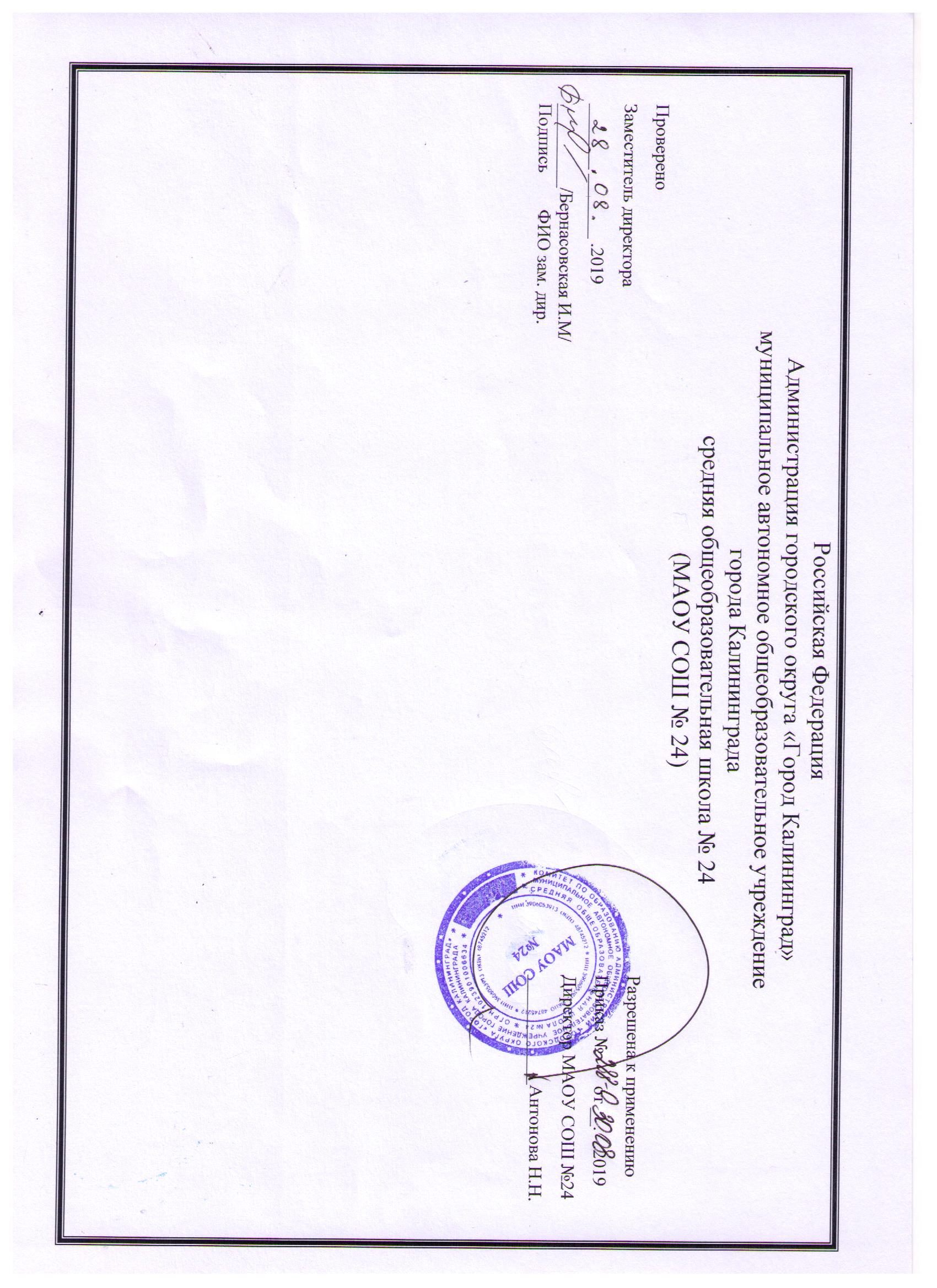 Рабочая программа по Алгебре 8 класс, базовый уровень, /на основе Примерной программы«Алгебра»; УМК под ред. А.Г. Мерзляк /                    Составитель:Зубкова Ирина Валентиновна, учитель математики МАОУ СОШ №24Калининград 2019Рабочая программа по Алгебре для 8 класса общеобразовательной школы составлена на основе:-   Закона РФ «Об образовании в РФ»,- Федеральный государственный образовательный стандарт основного общего образования /Министерство образования и науки РФ. – М.: Просвещение, 2011(Стандарты второго поколения) Приказ Министерства образования и науки РФ от 17.12.2010 № 1897-  программы общеобразовательных учреждений по алгебре 7–9 классы, к учебному комплексу для 7-9 классов (авторы А. Г. Мерзляк, В. Б. Полонский, М. С. Якир– М: Вентана – Граф, 2013 – с. 76)Данная программа ориентирована на учебно-методический комплект «Алгебра. 7 класс»авторов А.Г. Мерзляка, В.Б. Полонского, М.С. Якира. Базисный учебный (образовательный) план на изучение алгебры в 7 классе основной школы отводит 3 учебных часа в неделю в течение года обучения, 34 недели, всего 102 часа, что соответствует федеральному государственному образовательному стандарту основного общего образования.Планируемые результаты обучения алгебре     Изучение модуля «Алгебра» по данной программе способствует формированию у учащихся личностных, мета предметных и предметных результатов обучения, соответствующих требованиям федерального государственного образовательного стандарта основного образования:         Личностные результаты:Воспитание российской гражданской идентичности: патриотизма, уважения к Отечеству, осознания вклада отечественных учёных в развитие мировой науки;Ответственное отношение к учению, готовность и способность обучающихся к саморазвитию и самообразованию на основе мотивации к обучению и познанию;Осознанный выбор и построение дальнейшей индивидуальной траектории образования на базе ориентировки в мире профессий и профессиональных предпочтений с учётом устойчивых познавательных интересов, а также на основе формирования уважительного отношения к труду, развитие опыта участия в социально значимом труде;Умение контролировать процесс и результат учебной и математической деятельности;Критичность мышления, инициатива, находчивость, активность при решении математических задач. Метапредметные результаты:Умение самостоятельно определять цели своего обучения, ставить и формулировать   для себя новые задачи в учёбе, развивать мотивы и интересы своей познавательной деятельности;Умение соотносить свои действия с планируемыми результатами, осуществлять контроль своей деятельности в процессе достижения результата, определять способы действий в рамках предложенных условий и требований, корректировать свои действия в соответствии с изменяющейся ситуацией;Умение определять понятия, создавать обобщения, устанавливать аналогии, классифицировать, самостоятельно выбирать основания и критерии для классификации;Развитие компетентности в области использования информационно-коммуникационных технологий;Умение видеть математическую задачу в контексте проблемной ситуации в других дисциплинах, в окружающей жизни;Умение находить в различных источниках информацию, необходимую для решения математических проблем, и представлять её в понятной форме, принимать решение в условиях неполной или избыточной, точной или вероятностной информацииУмение выдвигать гипотезы при решении задачи, понимать необходимость их проверки.Предметные результаты:Осознание значения математики для повседневной жизни человека;Представление о математической науке как сфере математической деятельности, об этапах её развития, о её значимости для развития цивилизации;Развитие умений работать с учебным математическим текстом, точно и грамотно выражать свои мысли с применением математической терминологии и символики, проводить классификации, логические обоснования;Владение базовым понятийным аппаратом по основным разделам содержания; систематические знания о функциях и их свойствах.В соответствии с государственным образовательным стандартом после изучения курса алгебры 8-го класса реализуются следующие требования к уровню подготовки:знать/ понимать:Существо понятия алгоритма; примеры алгоритмов;Как используются математические формулы, уравнения; примеры их применения при решении математических и практических задачКак математически определённые функции могут описывать реальные зависимости; приводить примеры такого описания.Как потребности практики привели математическую науку к необходимости расширения понятия числа.Вероятностный характер многих закономерностей окружающего мира.Смысл идеализации, позволяющей решать задачи реальной действительности математическими методами, примеры ошибок, возникающих при идеализации.уметь:Составлять буквенные выражения и формулы по условиям задач; осуществлять в выражениях и формулах числовые подстановки и выполнять соответствующие вычисления. Осуществлять подстановку одного выражения в другое; выражать из формул одну переменную через другуюВыполнять основные действия со степенями с целыми показателями. С многочленами и с алгебраическими дробями; выполнять разложение многочленов на множители; выполнять тождественные преобразования рациональных выраженийПрименять свойства арифметических квадратных корней для вычисления значений и преобразований числовых выражений, содержащих квадратные корниРешать линейные, квадратные уравнения, системы двух линейных уравненийРешать линейные и квадратные неравенства с одной переменнойРешать текстовые задачи алгебраическим методом, интерпретировать полученный результат, проводить отбор решений, исходя из формулировки задачиИзображать числа точками на координатной прямойОпределять координаты точки плоскости, строить точки с заданными координатами; изображать множество решений линейного неравенстваНаходить значения функции, заданной формулой, таблицей, графиком по её аргументу; находить значение аргумента по значению функции, заданной графиком или таблицейОпределять свойства функции по её графику; применять графические представления при решении уравнений, систем, неравенствОписывать свойства изученных функций, строить их графикиИспользовать приобретённые знания и умения в практической деятельности и повседневной жизни для:Выполнения расчётов по формулам, составления формул, выражающих зависимости между реальными величинами; нахождения нужной формулы в справочных материалах.Описания зависимостей между физическими величинами соответствующими формулами при исследовании несложных практических ситуацийИнтерпретация графиков реальных зависимостей между величинами.Виды и формы контроля: диагностические контрольные работы; самостоятельные работы, контрольные работы.Содержание учебного предмета Алгебра 8 класса1. Повторение курса 7 класса (4 час). Формулы сокращенного умножения, свойства степени, решение уравнений, систем линейных уравнений и текстовых задач.2.Рациональные выражения (41 часов, из них 3 часа на к/р). Рациональные дроби. Основное свойство рациональной дроби. Сложение и вычитание рациональных дробей с одинаковыми знаменателями. Сложение и вычитание рациональных дробей с разными знаменателями. Умножение и деление рациональных дробей. Возведение рациональной дроби в степень. Тождественные преобразования рациональных выражений. Равносильные уравнения. Рациональные уравнения. Степень с целым отрицательным показателем. Свойства степени с целым показателем. Функция у=к/х и её график.3.Квадратные корни. Действительные числа(24часов, из них 1 час на к/р)) Функция у=х2 и её график. Квадратные корни. Арифметический квадратный корень. Множество и его элементы. Подмножество. Операции над множествами. Числовые множества. Свойства арифметического квадратного корня. Тождественные преобразования выражений, содержащих квадратные корни. Функция и её график.4.Квадратные уравнения (26 часов, из них 2 часа на к/р) Квадратные уравнения. Решение неполных квадратных уравнений. Формула корней квадратного уравнения. Прямая и обратная теорема Виета. Квадратный трёхчлен. Решение уравнений, сводящихся к квадратным уравнениям. Рациональные уравнения как математические модели реальных ситуаций.5.Повторение и систематизация учебного материала (7 часов, из них 1 час на к/р) Повторение.Тематическое планирование уроков по Алгебре для 8 класса (базовый уровень)Учебник, автор, издательство, год: Мерзляк А.Г., Полонский,В.Б, 2018 г. Изд. «Вентана Граф».Рассчитано на 102 часа (3 ч в неделю), из них внутри предметный модуль «Решение теоретических и практических задач по алгебре» - 31 час.Контрольных работ – 8№ п/пНазвание тем и уроковКоличество часов№ п/пНазвание тем и уроковКоличество часов1Повторение курса 7 класса41.1ВПМ №1: «Повторение. Формулы сокращенного умножения. Свойства степени с натуральным показателем.»1.2ВПМ №2: «Повторение. График функции.»1.3ВПМ №3: «Повторение. Решение системы уравнений.»1.4Входная контрольная работа за курс 7 класса.2Глава 1. Рациональные выражения.412.1Рациональные дроби. 2.2Рациональные дроби. 2.3Основное свойство рациональной дроби. 2.4Основное свойство рациональной дроби. 2.5ВПМ №4: «Основное свойство рациональной дроби. Решение заданий повышенной сложности». 2.6Сложение и вычитание рациональных дробей с одинаковыми знаменателями.2.7Сложение и вычитание рациональных дробей с одинаковыми знаменателями.2.8ВПМ №5 «Сложение и вычитание рациональных дробей с одинаковыми знаменателями.»2.9Сложение и вычитание рациональных дробей с разными знаменателями.2.10Сложение и вычитание рациональных дробей с разными знаменателями.2.11Сложение и вычитание рациональных дробей с разными знаменателями.2.12ВПМ №6: «Сложение и вычитание рациональных дробей с разными знаменателями. Решение заданий повышенной сложности» 2.13Повторение и систематизация учебного материала2.14Контрольная работа №1 «Основное свойство рациональной дроби. Сложение и вычитание рациональных дробей»2.15Анализ контрольной работы. Умножение и деление рациональных дробей.2.16Умножение и деление рациональных дробей.2.17Умножение и деление рациональных дробей.2.18ВПМ №7: «Умножение и деление рациональных дробей. Возведение рациональной дроби в степень. Решение заданий повышенной сложности»2.19Тождественные преобразования рациональных выражений.2.20Тождественные преобразования рациональных выражений.2.21Тождественные преобразования рациональных выражений.2.22Тождественные преобразования рациональных выражений.2.23ВПМ №8: «Тождественные преобразования рациональных выражений.»2.24ВПМ №9: «Повторение и систематизация учебного материала»2.25Контрольная работа №2 «Умножение и деление рациональных дробей. Тождественные преобразования рациональных выражений»2.26Анализ контрольной работы. Равносильные уравнения Рациональные уравнения.2.27Равносильные уравнения Рациональные уравнения.2.28Равносильные уравнения Рациональные уравнения.2.29Степень с целым отрицательным показателем.2.30ВПМ №10: «Степень с целым отрицательным показателем.»2.31Свойства степени с целым показателем.2.32Свойства степени с целым показателем.2.33Свойства степени с целым показателем.2.34ВПМ №11: «Свойства степени с целым показателем.»2.35ВПМ №12: «Свойства степени с целым показателем.»2.36Функция и её график.2.37Функция и её график.2.38ВПМ №13: «Функция и её график.»2.39ВПМ №14: «Повторение и систематизация учебного материала»2.40Контрольная работа №3 «Рациональные уравнения. Степень с целым отрицательным показателем. Функция   и её график.2.41Анализ контрольной работы3Глава 2.Квадратные корни. Действительные числа.243.1Функция y = x2 и её график.3.2Функция y = x2 и её график.3.3ВПМ №15: «Функция y = x2 и её график. Решение заданий повышенной сложности»3.4Квадратные корни. Арифметический квадратный корень3.5Квадратные корни. Арифметический квадратный корень3.6ВПМ №16: «Квадратные корни. Арифметический квадратный корень»3.7Множество и его элементы. 3.8Множество и его элементы. 3.9Подмножество. Операции над множествами3.10Числовые
множества3.11Числовые
множества3.12Свойства арифметического квадратного корня.3.13Свойства арифметического квадратного корня.3.14Свойства арифметического квадратного корня.3.15ВПМ №17: «Свойства арифметического квадратного корня. Решение заданий повышенной сложности»3.16Тождественные преобразования выражений, содержащих квадратные корни.3.17Тождественные преобразования выражений, содержащих квадратные корни.3.18Тождественные преобразования выражений, содержащих квадратные корни.3.19ВПМ №18: «Тождественные преобразования выражений, содержащих квадратные корни.»3.20Тождественные преобразования выражений, содержащих квадратные корни.3.21Функция и её график. 3.22ВПМ №19: «Функция и её график»3.23ВПМ №20: «Повторение и систематизация учебного материала»3.24Контрольная работа № 4 «Квадратные корни».4Глава 3.Квадратные уравнения.264.1Анализ контрольной работы. Квадратные уравнения. Решение неполных квадратных уравнений4.2Квадратные уравнения. Решение неполных квадратных уравнений4.3ВПМ №21: «Квадратные уравнения. Решение неполных квадратных уравнений»4.4Формула корней квадратного уравнения4.5Формула корней квадратного уравнения4.6Формула корней квадратного уравнения4.7ВПМ №22: «Формула корней квадратного уравнения. Решение заданий повышенной сложности»4.8Теорема Виета4.9Теорема Виета4.10ВПМ№:23 «Теорема Виета. Повторение и систематизация учебного материала»4.11Контрольная работа № 5 «Квадратные уравнения. Теорема Виета»4.12Анализ контрольной работы. Квадратный трёхчлен4.13Квадратный трёхчлен4.14ВПМ №24: «Квадратный трёхчлен»4.15Решение уравнений, сводящихся к квадратным уравнениям4.16Решение уравнений, сводящихся к квадратным уравнениям4.17ВПМ №25: «Решение уравнений, сводящихся к квадратным уравнениям»4.18Решение уравнений, сводящихся к квадратным уравнениям4.19ВПМ №26: «Решение уравнений, сводящихся к квадратным уравнениям. Решение заданий повышенной сложности»»4.20Рациональные уравнения как математические модели реальных ситуаций4.21Рациональные уравнения как математические модели реальных ситуаций4.22Рациональные уравнения как математические модели реальных ситуаций4.23ВПМ №27: «Рациональные уравнения как математические модели реальных ситуаций»4.24ВПМ №28: Рациональные уравнения как математические модели реальных ситуаций4.25Повторение и систематизация учебного материала4.26Контрольная работа № 6 «Квадратный трехчлен. Решение уравнений, сводящихся к квадратным уравнениям. Решение задач с помощью рациональных уравнений»5Повторение и систематизация учебного материала за курс алгебры 8 класса75.1ВПМ №29: «Повторение и систематизация учебного материала за курс алгебры 8 класса.»5.2ВПМ №30: «Повторение и систематизация учебного материала за курс алгебры 8 класса.»5.3Промежуточная аттестация. Итоговая контрольная работа5.4ВПМ №31: «Повторение»5.5Повторение «Рациональные выражения»5.6Повторение «Квадратные корни действительные числа», «Квадратные уравнения»5.7Промежуточная аттестацияВсего 102 часа